 中地国际工程有限公司2020年校园招聘简章  公司简介 中地国际工程有限公司于1995年走出国门，是面向亚洲、非洲等国家和地区，从事国际工程建设、融资、实业投资等业务的国际化公司。凭借强大的资源整合和良好的融资能力，中地国际与众多咨询设计公司、专业施工公司、劳务公司、设备供应商及银行建立了长期而稳定的战略合作伙伴关系。 作为“走出去”企业的先行者，中地国际二十余年来为世界各地的客户提供了给水排水、污水处理、农田水利、房建、路桥、打井、矿产勘察开发等上千项工程建设服务。中地国际始终践行“让理想更坚固”的企业使命，秉承“心怀高远、脚踏实地”的中地精神，坚持“简单、平等、和谐”的企业文化，诚挚欢迎2020届应届生的加入。 需求岗位 工作地点：海外机构：塞内加尔、尼日尔、布基纳法索、刚果（布）、肯尼亚、阿曼、伊拉克总部：北京 薪资福利待遇 1.  优势薪酬：国内工作岗位税前10-12万/年，驻外工作岗位税前19-20万/年2.  员工福利：六险一金、带薪年休假（分为国内员工年休假、境外员工年休假）、年终绩效、员工食堂（境外解决食宿）、定期体检、团建活动、生日津贴、节假日津贴等 招聘要求 全日制本科及以上学历，入职报到前取得毕业证和学位证；语言类的须持有语种相关的专业四级及以上证书，非语言类的须持有英语四级证书；在校期间无不及格科目，无违纪或处罚记录；身体健康，能提供三甲医院的体检报告，无不适应岗位或妨碍工作的病症；驻外岗位的派驻国家需以公司安排为准，员工须服从调剂；面试及入职时，提供的各项资料必须真实有效。 应聘方式及流程 1.  线上简历投递或参与校园宣讲—笔试—面试—录用签约2.  简历接收邮箱：hr@cgcint.com（请在邮件正文中粘贴简历，请将成绩单、相关证书扫描件等添加于附件中）3.  宣讲城市：四川、重庆、吉林、黑龙江、河北、安徽、河南（具体行程请关注“中地国际招聘”公众号） 联系方式 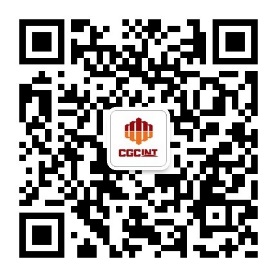 公司官网：http://www.cgcint.com微信招聘平台：【中地国际招聘】联系电话：010-82408462/431 任先生、彭女士公司地址：北京市海淀区香山南路92号院1号楼部门岗位名称学历专业要求招聘人数其他要求海外机构土建技术员本科/硕士土木、路桥及相关专业15英语四级海外机构给排水技术员本科/硕士给水排水、环境工程及相关专业15英语四级海外机构电气技术员本科/硕士电气工程及其自动化10英语四级海外机构水利水电技术员本科/硕士水利水电及相关专业2英语四级海外机构测量技术员本科/硕士测绘、测量及相关专业10英语四级海外机构商务/翻译本科/硕士法语5专业四级海外机构商务/翻译本科/硕士英语10专业四级海外机构商务/翻译本科/硕士阿拉伯语5专业四级海外机构会计本科/硕士财务管理、会计学、审计学及相关专业8英语四级总部市场开发/翻译本科/硕士英语、阿拉伯语5专业四级总部人力资源助理本科/硕士人力资源管理专业2英语六级